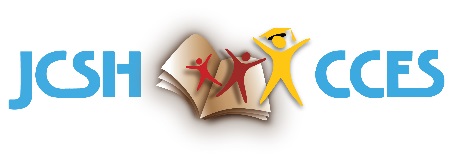 JCSH-CMEC-Health/Health Promotion: PrioritiesLegend:

* CMEC/CMEC Website
** JCSH Work Plan 2020-2021
*** JCSH Research Agenda/Research Priorities/Emerging Trends (Jurisdictional) 
**** Ministries of Health/Health Promotion References:

 http://www.jcsh-cces.ca/ 

https://www.cmec.ca/en/ 

https://www.cmec.ca/53/Indigenous_Education.html

https://cmec.ca/docs/108CMEC%20B.2%20CMEC%20Indigenous%20Education%20Plan%202019-22%20APP1%20EN%20POSTED%202019.07.15.pdf

http://www.phn-rsp.ca/network-eng.php     

https://parachute.ca/en/ 

Education JCSHHealth-Health Promotion● COVID-19 crisis response *● COVID-19 crisis response **● COVID-19 crisis response ****● Social-Emotional Learning ● Social-Emotional Learning ** ● Mental Health/Social-Emotional Learning● Resilience in students and teachers● Resiliency **● Mental health / well-being initiatives in schools● Anxiety **● Mental health and anxiety
(Interconnection with physical activity)● Problematic substance use
(Focus: youth vaping, cannabis, opioids)● Problematic substance use **
(Focus: youth vaping)● Substance use prevention
(Focus: youth vaping, cannabis, opioids)● School Food / Nutrition
● School food policy
● School food environment **
● School food policy **● Healthy eating● Indigenous education initiatives *● Indigenous Perspectives● Indigenous youth health and wellness● Physical Activity *● Physical Activity ***● Physical Activity ****● LGBTQ and school health● LGBTQ perspectives● Sexual orientation and gender identity ***
● Transgender children and youth ***● Gender-based violence ● Gender-based violence● Gender-based violence● Healthy relationships/bullying

● Healthy relationships/bullying

● Concussion education ***
● Protocols in schools ***
● Implementation in schools ***● FPT Working Group on Concussion● Concussion protocols ****
● Implementation approaches ****● Suicide ***● Suicide ***
● Evidence based suicide prevention
● Healthy living initiatives ****● Sustainable/Equitable Education *● French language in minority language settings *● Sleep health ***● Literacy and numeracy promotion *
● Math skills/strategies in elementary education *
● Math skills/strategies in secondary education *

● Wellness as a foundation for improving    literacy/numeracy outcomes *● Technology in elementary-secondary education *
● Social media and other technologies *